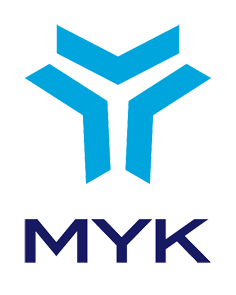 ULUSAL MESLEK STANDARDISİSTEM İŞLETMENİSEVİYE 4REFERANS KODU: ____________RESMİ GAZETE TARİH / SAYI:_______ / _______TERİMLER, SİMGELER VE KISALTMALARADMİN: Sistem yöneticisine verilen ad. Sistem birçok makineden oluşturulmuş bir ağ veya tek bir makine üzerinde olabilir. ADMINISTRATOR sistemin geliştirilmesi ve sorunların çözümünden sorumlu kimseyi, ALERT: Uyarı kutuları, alarm işaretini,BATCH İŞLEMİ: Birçok program veya komutun, kullanıcı müdahalesi olmadan çalıştırılmasını,CHANGE MANAGEMENT (DEĞİŞİKLİK YÖNETİMİ) : Değişiklik Yönetimi, ilgili değişikliklerin değerlendirilmesi, kayıt edilmesi, önceliklendirilmesi, planlanması, test edilmesi, uygulanması, dokümante edilmesi ve düzenli şekilde gözden geçirilmesini sağlar.DONANIM: Ağ, bilgisayar veya çevre birimlerinin elektronik, elektromekanik ve mekanik aksamını,EVENT: Olay komutunu, GÜVENLİK YAZILIMI: Bilgisayar veya diğer ağ donanımlarının güvenliğini sağlamak amacıyla geliştirilmiş koruma ve anlık denetleme yazılımlarını,INFORMATION: bilgi anlamına gelen şekli çıkarırISCO: Uluslararası Standart Meslek Sınıflamasını,İSG: İş Sağlığı ve Güvenliğini,İŞLETİM SİSTEMİ: Bilgisayar veya diğer ağ donanımlarının, donanımının doğrudan denetimi ve yönetiminden, temel sistem işlemlerinden, dosya yönetiminden ve uygulama programlarını çalıştırmaktan sorumlu olan sistem yazılımını,KONSOL: İşletmen uçbirimini,KULLANIM KILAVUZU: Bir ağ donanımı, bilgisayar sistemi veya çevre cihazının tüm yeteneklerini doğru, yeterli ve tehlikesiz biçimde kullanmak için üretici tarafından yazılmış kitapçığı,RİSK: Tehlikeli bir olayın meydana gelme olasılığı ile sonuçlarının bileşimini,TEHLİKE: İşyerinde var olan ya da dışarıdan gelebilecek, çalışanı veya işyerini etkileyebilecek, zarar veya hasar verme potansiyelini,VERİ YEDEKLEME: Donanım yapılandırma değerlerinin veya diğer veri yedeklerinin, herhangi bir sorun durumunda tekrar yüklenebilmesi için başka bir konuma kopyalanması işlemlerini,YAZILIM: Ağ donanımlarının ve bilgisayar sistemini oluşturan donanım birimlerinin yönetimini ve kullanıcıların işlerini yapmak için gerekli olan programları, YEDEKLEME (BACK UP): Bilgisayar üzerinde sakladığımız bilgileri bozulmalara karşı korumak için kopyalarının alınması işlemini,ifade eder.İÇİNDEKİLER1.	GİRİŞ	52.	MESLEK TANITIMI	62.1.	Meslek Tanımı	62.2.	Mesleğin Uluslararası Sınıflandırma Sistemlerindeki Yeri	62.3.	Sağlık, Güvenlik ve Çevre ile ilgili Düzenlemeler	62.4.	Meslek ile İlgili Diğer Mevzuat	62.5.	Çalışma Ortamı ve Koşulları	72.6.	Mesleğe İlişkin Diğer Gereklilikler	73.	MESLEK PROFİLİ	83.1.	Görevler, İşlemler ve Başarım Ölçütleri	83.2.	Kullanılan Araç, Gereç ve Ekipman	203.3.	Bilgi ve Beceriler	203.4.	Tutum ve Davranışlar	214.	ÖLÇME, DEĞERLENDİRME VE BELGELENDİRME	22GİRİŞSistem İşletmeni (Seviye 4) ulusal meslek standardı 5544 sayılı Mesleki Yeterlilik Kurumu (MYK) Kanunu ile anılan Kanun uyarınca çıkartılan “Ulusal Meslek Standartlarının Hazırlanması Hakkında Yönetmelik” ve “Mesleki Yeterlilik Kurumu Sektör Komitelerinin Kuruluş, Görev, Çalışma Usul ve Esasları Hakkında Yönetmelik” hükümlerine göre MYK’nın görevlendirdiği İstanbul Ticaret Odası (İTO) koordinasyonunda TBV Türkiye Bilişim Vakfı,  TÜBİDER Bilişim Sektörü Derneği ve TEKİS Tüm Özel Eğitim Kurumları İşverenleri Sendikası tarafından hazırlanmıştır. Sistem İşletmeni (Seviye 4) ulusal meslek standardı, sektördeki ilgili kurum ve kuruluşların görüşleri alınarak değerlendirilmiş, MYK Bilişim Teknolojileri Sektör Komitesi tarafından incelendikten sonra MYK Yönetim Kurulunca onaylanmıştır.MESLEK TANITIMIMeslek TanımıSistem İşletmeni (Seviye 4), İSG, çevre koruma, kalite kural ve yöntemleri çerçevesinde; Sistem İşletmeni (Seviye 5)’in gözetiminde tanımlanmış görev talimatlarına göre; bilişim teknolojileri sektöründe; sistemleri işleten, uygulamaları yöneten ve mesleki gelişim çalışmalarını yürüten, nitelikli meslek elemanıdır.Sistem İşletmeni (Seviye 4) Meslek Elemanı, Sistem İşletmeni (Seviye 5)’in talimatları doğrultusunda; sistemi işletmek, sistemin işleyişini ekrandan takip etmek, sistemde oluşan problemleri,  sistem odasında iklimlendirme koşullarındaki değişiklikleri izleyerek limit aşımlarını amirine iletmek, ana bilgisayarı açmak ve kapatmak, sisteme yazılım yüklemek işlemlerini gerçekleştirir. Tanımlı iş ve işlem süreçleriyle ve o süreçlerde yeri olan cihazlarıyla, makineleriyle, mekânlarıyla, yazılımlarıyla bir bölünmez bütün olarak kurgulanmış, kurulmuş dijital düzeyinin işler tutulması görevini üstlenir. O dijital düzen öyledir ki herhangi başka düzene bir unsur olarak eklenmemiştir, kendi parçasını başka düzenle paylaşmamıştır. Düzene dâhil edilen cihaz, makine, mekan ve yazılımlar; çekilip alındığında başka başka işlere koşturulabilirse de o düzen içindeki yerleri, bütünü tamamlayan belli iş için belli işlemleri sonuçlandırmaktır. Mesleğin Uluslararası Sınıflandırma Sistemlerindeki YeriISCO 08	: 3513 (Bilgisayar ağ ve sistem teknisyenleri)Sağlık, Güvenlik ve Çevre ile ilgili Düzenlemeler4857 sayılı İş Kanunu 5510 sayılı Sosyal Sigortalar ve Genel Sağlık Sigortası KanunuAtık Yönetimi Genel Esaslarına İlişkin Yönetmelik Binaların Yangından Korunması Hakkında Yönetmelik Çalışanların İş Sağlığı ve Güvenliği Eğitimlerinin Usul ve Esasları Hakkında Yönetmelik Ekranlı Araçlarla Çalışmalarda Sağlık ve Güvenlik Önlemleri Hakkında YönetmelikGüvenlik ve Sağlık İşaretleri Yönetmeliği İş Ekipmanının Kullanımında Sağlık ve Güvenlik Şartları Yönetmeliği İşçi Sağlığı ve İş Güvenliği Tüzüğü Ayrıca; iş sağlığı ve güvenliği ve çevre ile ilgili yürürlükte olan, kanun, tüzük ve yönetmeliklere uyulması ve konu ile ilgili risk değerlendirmesi yapılması esastır.Meslek ile İlgili Diğer MevzuatHaftalık İş Günlerine Bölünemeyen Çalışma Süreleri Yönetmeliğiİş Kanunu'na İlişkin Fazla Çalışma ve Fazla Sürelerle Çalışma YönetmeliğiPostalar Halinde İşçi Çalıştırılarak Yürütülen İşlerde Çalışmalara İlişkin Özel Usul ve Esaslar Hakkında YönetmelikYıllık Ücretli İzin YönetmeliğiAyrıca, meslek ile ilgili yürürlükte olan kanun, tüzük, yönetmelik ve diğer mevzuata uyulması esastır.Çalışma Ortamı ve KoşullarıSistem İşletmeni (Seviye 4), genelde kapalı alanlarda, iyi aydınlatılmış, havalandırılmış ve işe göre hazırlanmış ortamlarda ayakta veya oturarak çalışır. Sistemin işletildiği ortamın iklimlendirme koşulları gereği kişisel koruyucu donanım kullanırlar. Mesleğe İlişkin Diğer GerekliliklerMesleğe ilişkin diğer gereklilikler bulunmamaktadır.MESLEK PROFİLİGörevler, İşlemler ve Başarım ÖlçütleriKullanılan Araç, Gereç ve EkipmanAyarlı DC Güç KaynağıBilgisayar Çevre Birimleri (Yazıcı, Barkod Okuyucu, Tarayıcı)Bilgisayar Monitörü (CRT, LCD, LED)Depolama Medyaları (CD, DVD, Disket)Dijital Görüntüleme Donanımları (Webcam, Fotoğraf Makinesi, Kamera)Dönüştürücüler (DVI, HDMI, PATA, USB)Faks ve Fotokopi MakinesiGüvenlik, Tanımlama, Sorun Giderme ve Veri Kurtarma AraçlarıHarici Depolama Birimleri (Flash Bellek, HDD)İnternet Bağlantılı Bilgisayarİşletim Sistemleri ve Ofis YazılımlarıKablolu ve Kablosuz İletişim Araçları (Telefon, Cep Telefonu, Telsiz)Kesintisiz Güç Kaynağı (UPS)Ofis ve Kırtasiye MalzemeleriProjeksiyon CihazıBilgi ve BecerilerAnalitik düşünme yeteneğiBilgisayar donanımları ve çevre birimleri bilgisiÇevre koruma yöntemleri ve yasal düzenlemeler bilgisiDinleme becerisiDoğal kaynakların etkin kullanımı bilgisiEmpati kurma becerisiGenel iş sağlığı ve güvenliği bilgisiGörsel yetenekİnternet kullanım bilgisiİş organizasyonu ve planlama becerisiKalite standartları ve uygulama teknikleri bilgisiMesleğe ilişkin yasal düzenlemeler bilgisiMesleki matematik, resim, terim ve yabancı dil bilgisiOfis programları kullanım bilgisiÖğrenme ve öğrendiğini aktarabilme yeteneğiSektöre ait ulusal ve uluslararası standartlar bilgisiStandart ölçüler bilgisiTeknik dokümanları okuma ve anlama bilgi ve becerisiTemel çalışma mevzuatı bilgisiVeri toplama, kayıt tutma ve raporlama bilgi ve becerisiYangın önleme, yangınla mücadele, acil durum ve tahliye bilgisiYazılı ve sözlü iletişim yeteneğiZaman yönetimi bilgisiTutum ve DavranışlarAcil ve stresli durumlarda soğukkanlı ve sakin olmakAmirlerine doğru ve zamanında bilgi aktarmakAraç, gereç ve takımların kullanımına ve korunmasına özen göstermekBeraber çalıştığı kişilerle işe göre koordinasyon sağlamak ve uyumlu hareket etmekBilgi, tecrübe ve yetkisi dâhilinde karar vermekÇalışma zamanını iş emrine uygun şekilde etkili ve verimli kullanmakÇevre korumaya karşı duyarlı olmakÇevre, kalite ve İSG mevzuatında yer alan düzenlemelere uymakDeneyimlerini iş arkadaşlarına aktarmakİşletme kaynaklarının kullanımı ve geri kazanım konusunda duyarlı olmakİşyeri çalışma prensiplerine uymakMakine, cihaz ve aparatların limitlerini zorlamamak, limitleri dâhilinde çalışmakMeslek etiği ve yasal düzenlemelere uygun davranmakMesleki gelişim için araştırmaya istekli olmakProgramlı ve düzenli çalışmakSüreç kalitesine özen göstermekTalimat ve kılavuzlara uymakTehlike ve risk durumları konusunda duyarlı olmak ve ilgilileri bilgilendirmekTemizlik, düzen ve işyeri tertibine özen göstermekYeniliklere açık olmak ve değişen koşullara uyum sağlamakYetkisinde olmayan işlemler hakkında ilgilileri bilgilendirmekÖLÇME, DEĞERLENDİRME VE BELGELENDİRMESistem İşletmeni (Seviye 4) meslek standardını esas alan ulusal yeterliliklere göre belgelendirme amacıyla yapılacak ölçme ve değerlendirme, gerekli çalışma şartlarının sağlandığı ölçme ve değerlendirme merkezlerinde yazılı ve/veya sözlü teorik ve uygulamalı olarak gerçekleştirilecektir.Ölçme ve değerlendirme yöntemi ile uygulama esasları bu meslek standardına göre hazırlanacak ulusal yeterliliklerde detaylandırılır. Ölçme ve değerlendirme ile belgelendirmeye ilişkin işlemler Mesleki Yeterlilik, Sınav ve Belgelendirme Yönetmeliği çerçevesinde yürütülür.Ek: Meslek Standardı Hazırlama Sürecinde Görev Alanlar:Meslek Standardı Hazırlayan Kuruluşun Meslek Standardı EkibiDr. Murat YALÇINTAŞ, İstanbul Ticaret Odası – Yönetim Kurulu BaşkanıŞekib AVDAGİÇ, İstanbul Ticaret Odası – Yönetim Kurulu Başkan YardımcısıDursun TOPÇU, İstanbul Ticaret Odası – Yönetim Kurulu Başkan YardımcısıHasan DEMİR, İstanbul Ticaret Odası – Yönetim Kurulu Sayman ÜyesiAbdullah ÇINAR, İstanbul Ticaret Odası – Yönetim Kurulu ÜyesiMehmet DEVELİOĞLU, İstanbul Ticaret Odası – Yönetim Kurulu ÜyesiYakup KÖÇ, İstanbul Ticaret Odası – Yönetim Kurulu Üyesiİsrafil KURALAY, İstanbul Ticaret Odası – Yönetim Kurulu ÜyesiErtuğrul Yavuz PALA, İstanbul Ticaret Odası – Yönetim Kurulu ÜyesiMurat SUNGURLU, İstanbul Ticaret Odası – Yönetim Kurulu ÜyesiMuhammet YENEL, İstanbul Ticaret Odası – Yönetim Kurulu ÜyesiDr. Cengiz ERSUN, İstanbul Ticaret Odası – Genel SekreterSelçuk Tayfun OK, İstanbul Ticaret Odası –Genel Sekreter YardımcısıAhmet Salih KAHRAMAN, TÜBİDER Y. K. Üyesi - Elektronik Teknik ÖğretmenAişe AKPINAR, Meslek Analizi/DACUM Ekip Koordinatörü ve ModeratörAli ÇAKIROĞLU, Eğitim Uzmanı/DACUM ModeratörüAyhan ALKAN, Altek Bilgisayar Elektronik Ltd. Şti. - Genel MüdürBetül BAYRAKDAR, TÜBİDER VOC Test Merkezi - Bilgisayar MühendisiEmin CAN, TÜBİDER Eğitim Uzmanı - Bilgisayar Yüksek MühendisiEnsari YÜCEL, İTO -  Bilgisayar, Yazılım ve Büro Makineleri Meslek Komitesi BaşkanıErkin FINDIK, TÜBİDER Y. K. Başkanı - Endüstri MühendisiEyyüp ONAT, Ölçme Değerlendirme Uzmanı/DACUM Eş-ModeratörüFerruh GÜNDOĞAN, İTO - KOBİ Araştırma ve Geliştirme Şubesi MüdürüGökhan GÜL, İTO - KOBİ Araştırma ve Geliştirme Şubesi RaportörüHayrünnisa SALDIROĞLU, Eğitim ve Kariyer Danışmanı, Meslek Analizi/DACUM ModeratörüHüseyin YİĞİT, TÜBİDER VOC Test Merkezi - İktisatçı ve Donanım/Yazılım Uzmanıİzzet ÇEVİK, Eğitim Uzmanı - İş ve Meslek DanışmanıKenan BERKDEMİR, TÜBİDER Y. K. Üyesi - Endüstri MühendisiMert BATU, TÜBİDER VOC Test Merkezi - Makine Mühendisi Dr. Mustafa YANARTAŞ, TÜBİDER Y. K. Üyesi - Fizik Mühendisi ve Donanım/Yazılım Uzmanı Niyazi SARAL, TÜBİDER VOC Test Merkezi - Elektronik Yüksek Mühendisi Önder GÖÇER,  İstanbul Üniversitesi - Enformatik Bölümü Öğretim ÜyesiSelcen Çevik AVCI, Meslek Analizi/DACUM Eş-ModeratörüSelim SÜLEYMAN, İTO - KOBİ Araştırma ve Geliştirme Şubesi Araştırma Servisi ŞefiDoç.Dr. Sevinç GÜLSEÇEN, İstanbul Üniversitesi - Enformatik Bölüm BaşkanıTahsin YILMAZ,  Türkiye Bilgileşim Ajansı Derneği - Bilgi İşlem UzmanıTeknik Çalışma Grubu ÜyeleriBehçet ENVARLI, TBV Baturay ANEKLİ, MODEM Bilgisayar - BT EğitimcisiEkrem AYKAŞ, SANTEKS Ltd. Şti. - Bilgi İşlem SorumlusuDoç.Dr. Ferdi SÖNMEZ, İstanbul Aydın Üniversitesi - BÖTE Bölüm BaşkanıGülgün BİTİREN, TBVGüngör ÇEPNİ, LPI Ticari İşler A.Ş. - Bilgi İşlem MüdürüSabiha Özlem AZMAN, Kongre A.Ş. - İ.K Müdür YardımcısıSerkan KARABABA, BERGA Araşt. Geliştirme Proje Dan. A.Ş. - Yazılım UzmanıŞükrü TERCAN, Tüm Özel Eğitim Kurumları İşverenleri Sendikası (TEKİS) Genel                     Sekreteri/Programlama UzmanıSerkan ŞAHİN, TBVYılmaz ÖZTÜRK, SÜRAT Bilgisayar/ Yazılım Uzmanı3. Görüş İstenen Kişi, Kurum ve Kuruluşlar (Alfabetik Sıralı)Aile ve Sosyal Politikalar Bakanlığı, Özürlü ve Yaşlı Hizmetleri Genel MüdürlüğüAltek Bilgisayar Elektronik San. ve Tic. Ltd. ŞtiAltıneller Eğitim KurumlarıAnadolu Bil Meslek Yüksek OkuluAnkara Sanayi Odası Ankara Ticaret Odası Ardemsoft Eğitim MerkeziARGECİ Proje Geliştirme Eğitim ve Danışmanlık Hizmetleri San. ltd. Şti.Bilgi Teknolojileri ve İletişim Kurumu Bilgi ve İletişim Teknolojileri İşverenleri Sendikası (BİTİS)Bilgitaş Bilişim Teknolojileri AŞ.Bilim, Sanayi ve Teknoloji BakanlığıBilişim Derneği ve Bilişim Suçlarına Karşı Mücadele DerneğiBilişim Dernekleri Federasyonu (TÜBİFED)Bilişim Sanayicileri Derneği (TÜBİSAD)Bilişim ve Yazılım Eser Sahipleri Meslek Birliği  (BİESAM)Cretech Bilgi teknolojiler A.Ş  Çalışma ve Sosyal Güvenlik BakanlığıDcat Teknoloji Hizmetleri ve Danışmanlık Ltd. şti.Devlet Personel BaşkanlığıDevrimci İşçi Sendikaları KonfederasyonuDilbil Bilgisayar Eğitim Ltd. ŞtiDoruk İletişim ve Otomasyon Sanayi ve Ticaret A.Ş.Ege Bölgesi Sanayi OdasıEğitim Koordinasyon Meslek KurslarıEnerji ve Tabii Kaynaklar BakanlığıGazi ÜniversitesiHak İşçi Sendikaları KonfederasyonuHENDESE BİLGİSAYAR DIŞ TİCARET LTD. ŞTİİnavasyon Proje Geliştirme Eğitim ve Danışmanlık Hizmetleri San. ltd. Şti.İstanbul Aydın Üniversitesiİstanbul Sanayi OdasıKavukçu Bilişim Hizmetleri Ltd. Şti.Küçük ve Orta Ölçekli İşletmeleri Geliştirme ve Destekleme İdaresi BaşkanlığıLPİ Ticari Hizmeter AŞ.Marmara ÜniversitesiMEKATRONİK YAZILIM Mesleki Eğitim ve Küçük Sanayi Destekleme Vakfı (MEKSA)Milli Eğitim Bakanlığı, Hayat Boyu Öğrenme Genel Müdürlüğü Milli Eğitim Bakanlığı, Mesleki ve Teknik Eğitim Genel Müdürlüğü Milli Eğitim Bakanlığı, Yenilik ve Eğitim Teknolojileri Genel MüdürlüğüMobides Teknoloji ve Bilişim Hizmetleri Ltd:şti.Probil Bilgi İşlem Destek ve Danışmanlık San. ve Ticaret A.Ş.TECHİNOX AŞ.Telekomünikasyon ve Enerji Hizmetleri Tüketici Hakları ve Sektörel Araştırmalar Derneği (TEDER)TÜBİSAD Bilişim Sanayicileri DerneğiTÜBİTAK - BİLGEM - UEKAE Yazılım ve Veri Mühendisliği Bölümü (G222)Türkiye Bilgisayar Mühendisleri ve Programcıları Derneği (TBMPD)Türkiye Bilişim Derneği (TBD)Türkiye Bilişim Sektörü Derneği (TÜBİDER)Türkiye Elektrikli Vinç İmalatçıları Derneği  (TEVİD)Türkiye Esnaf ve Sanatkârları Konfederasyonu Türkiye İhracatçılar MeclisiTürkiye İstatistik KurumuTürkiye İş KurumuTürkiye İşçi Sendikaları KonfederasyonuTürkiye İşveren Sendikaları Konfederasyonu Türkiye Mühendis ve Mimar Odaları BirliğiTürkiye Odalar ve Borsalar Birliği Ulaştırma, Denizcilik ve Haberleşme BakanlığıYükseköğretim Kurulu Başkanlığı4. MYK Sektör Komitesi Üyeleri ve UzmanlarMehmet Yücel AKYELLİ,	Başkan (Türkiye Odalar ve Borsalar Birliği)Doç. Dr. Ahmet Fevzi BABA,	Başkan Vekili (Yüksek Öğretim Kurulu Başkanlığı)Sakine OVACILLI,	Üye (Çalışma ve Sosyal Güvenlik Bakanlığı)Erdal AKPINAR,	Üye (Milli Eğitim Bakanlığı)Hüsamettin HANSU,	Üye (Ulaştırma, Denizcilik ve Haberleşme Bakanlığı)Zekeriya KAHVECİ	Üye (Bilim, Sanayi ve Teknoloji Bakanlığı)Zühtü KAYALI	Üye (Devrimci İşçi Sendikaları Konfederasyonu)Zafer YALÇINPINAR,	Üye (Türkiye İşçi Sendikaları Konfederasyonu)Hacı ÜSTÜNDAL,	Üye (Hak İşçi Sendikaları Konfederasyonu)Cengiz YARDIMCI,	Üye (Türkiye Esnaf ve Sanatkârları Konfederasyonu)Mustafa YÜCELGEN,	Üye (Türkiye İşveren Sendikaları Konfederasyonu)Mehmet ORDUKAYA,	Üye (Mesleki Yeterlilik Kurumu)Firuzan SİLAHŞÖR,	Daire Başkanı (Mesleki Yeterlilik Kurumu)Dilek TORUN,	Sektör Sorumlusu (Mesleki Yeterlilik Kurumu)Sinan GERGİN,	Sektör Komitesi Temsilcisi (Özürlü ve Yaşlı Hizmetleri Genel Müdürlüğü)5. MYK Yönetim Kurulu:Bayram AKBAŞ,	Çalışma ve Sosyal Güvenlik Bakanlığı Temsilcisi, BaşkanProf. Dr. Oğuz BORAT,	Milli Eğitim Bakanlığı Temsilcisi, Başkan VekiliDoç. Dr. Ömer AÇIKGÖZ,	Yükseköğretim Kurulu Temsilcisi, ÜyeProf. Dr. Yücel ALTUNBAŞAK,	Meslek Kuruluşları Temsilcisi, ÜyeCelal KOLOĞLU,	İşveren Sendikaları Konfederasyonu Temsilcisi, ÜyeDr. Osman YILDIZ,	İşçi Sendikaları Konfederasyonları Temsilcisi, ÜyeMeslekSİSTEM İŞLETMENİSeviye4Referans Kodu-Standardı Hazırlayan KuruluşİTO Koordinasyonunda TBV Türkiye Bilişim Vakfı TÜBİDER Bilişim Sektörü Derneği ve TEKİS Tüm Özel Eğitim Kurumları İşverenleri SendikasıStandardı Doğrulayan Sektör KomitesiMYK Bilişim Teknolojileri Sektör KomitesiMYK Yönetim Kurulu Onay Tarih / Sayı________ tarih ve ________ sayılı kararResmi Gazete Tarih/Sayı-Revizyon No-GÖREVLERİŞLEMLERBAŞARIM ÖLÇÜTLERİKodAdıKodAdıKodAçıklamaAİSG önlemleri almak(devamı var)A.1Tehlikelere ve risklere karşı önlem önerisinde bulunmakA.1.1İşlemler sırasında karşılaşılabilecek olası İSG tehlikelerini, yapılacak işlemlere ve bunlarla ilgili koşullara göre belirler.AİSG önlemleri almak(devamı var)A.1Tehlikelere ve risklere karşı önlem önerisinde bulunmakA.1.2İşletmenin İSG talimatlarını değerlendirerek belirlediği tehlikelere karşı alınması gereken önlemleri saptar.AİSG önlemleri almak(devamı var)A.1Tehlikelere ve risklere karşı önlem önerisinde bulunmakA.1.3Talimatlarda yer almayan, bildirilen ve belirlenen tehlikeler ve riskleri İSG birimine/görevlisine veya amire, önlem önerisiyle birlikte iletir.AİSG önlemleri almak(devamı var)A.1Tehlikelere ve risklere karşı önlem önerisinde bulunmakA.1.4Çalışma ortamında belirlenen tehlike kaynaklarının ve risk faktörlerinin azaltılmasına yönelik yapılan çalışmalara verilen görevlere göre katılır.AİSG önlemleri almak(devamı var)A.2KKD KullanmakA.2.1Yapılacak işlerin ve çalışılacak sahanın özelliklerine uygun olarak, önlenemeyen risklerden korunmak amacıyla İSG talimatlarında belirtilen KKD seçer. AİSG önlemleri almak(devamı var)A.2KKD KullanmakA.2.2Yapılacak işlerin ve çalışılacak sahanın özelliklerine uygun olarak, seçtiği KKD kullanır.AİSG önlemleri almak(devamı var)A.3Çalışılan alanlarda İSG önlemlerini almakA.3.1İşe özgü olarak varsa talimatlarda belirtilen güvenli çalışma sürelerine uyar.AİSG önlemleri almak(devamı var)A.3Çalışılan alanlarda İSG önlemlerini almakA.3.2Çalışmalarda kullanılan araç, gereç ve aletleri güvenlik talimatlarına uygun olarak kullanır.GÖREVLERİŞLEMLERBAŞARIM ÖLÇÜTLERİKodAdıKodAdıKodAçıklamaA İSG önlemleri almakA.4İşletmenin acil durum önlemlerini uygulamakA.4.1Aldığı eğitime ve yapılan görevlendirmeye göre; işletmenin afet-acil durum ekiplerinin çalışmalarına katılır. A İSG önlemleri almakA.4İşletmenin acil durum önlemlerini uygulamakA.4.2Acil durum ve acil tahliye tatbikatlarında yapılan plana göre, verilen görevleri uygun yöntemler kullanarak gerçekleştirir.A İSG önlemleri almakA.4İşletmenin acil durum önlemlerini uygulamakA.4.3Çalışma esnasında oluşan ve anında giderilemeyecek tehlikeli durumları amirlerine, yetkililere veya gereken durumlarda işletme dışında ilgili kurumlara bildirir.A İSG önlemleri almakA.4İşletmenin acil durum önlemlerini uygulamakA.4.4Uygulanan işleme özel acil durum yöntem ve kurallarını uygular.A İSG önlemleri almakA.4İşletmenin acil durum önlemlerini uygulamakA.4.5Acil durumlarda çıkış veya kaçış yöntem ve kurallarını uygular.A İSG önlemleri almakA.5Masa başında doğru oturma tekniklerini uygulamakA.5.1Bilgisayar ekranını göz hizasına gelecek şekilde konumlandırır.A İSG önlemleri almakA.5Masa başında doğru oturma tekniklerini uygulamakA.5.2Ekran çözünürlüğünü, ekrana yaklaşmadan yazıları okuyabileceği şekilde ve donanımsal olarak önerilen sınırlar içerisinde ayarlar.A İSG önlemleri almakA.5Masa başında doğru oturma tekniklerini uygulamakA.5.3Koltukta dik, sırtını tamamen yaslayarak oturur.A İSG önlemleri almakA.5Masa başında doğru oturma tekniklerini uygulamakA.5.4Otururken iki ayağını yere tam basacak şekilde koltuk yüksekliğini ayarlar veya ayak yükseltici kullanır.A İSG önlemleri almakA.5Masa başında doğru oturma tekniklerini uygulamakA.5.5Koltuk yüksekliğini, klavyeyi yaklaşık 90 derecelik açıyla kullanabilecek şekilde ayarlar.A İSG önlemleri almakA.5Masa başında doğru oturma tekniklerini uygulamakA.5.6En fazla bir saat arayla 2-10 dakikalık yürüyüş veya egzersiz molası verir.GÖREVLERİŞLEMLERBAŞARIM ÖLÇÜTLERİKodAdıKodAdıKodAçıklamaBÇevre koruma önlemleri almakB.1Çevresel tehlikeleri belirlemekB.1.1İşlemlerin gerçekleştirileceği ortamlar ve yapılacak işlerle ilgili çevresel etkileri ve olası tehlikeleri belirler.BÇevre koruma önlemleri almakB.1Çevresel tehlikeleri belirlemekB.1.2Çalışma ortamında belirlenen çevresel tehlike kaynaklarının ve risk faktörlerinin azaltılmasına yönelik yapılan çalışmalara verilen görevlere göre katılır.BÇevre koruma önlemleri almakB.2Çevre koruma önlemlerini uygulamakB.2.1İş süreçlerinin uygulanması sırasında oluşabilecek çevresel etkilere ve olası tehlikelere ilişkin belirlemelerine göre, işletme talimatlarına uygun şekilde önlemler alır.BÇevre koruma önlemleri almakB.2Çevre koruma önlemlerini uygulamakB.2.2Tedbirlere rağmen gerçekleşen zararlı sonuçların giderilmesine ilişkin acil önlemleri, işletme kurallarına ve teknik yöntemlerine uygun olarak uygular.BÇevre koruma önlemleri almakB.2Çevre koruma önlemlerini uygulamakB.2.3Çevresel olarak olumsuz etki yaratabilecek fonksiyonlarına karşı, kullanılan cihaz, donanım ve araçların güvenli ve sağlıklı çalışma tedbirlerini alır.BÇevre koruma önlemleri almakB.3İşletme kaynaklarının verimliliğini sağlamakB.3.1Kullanılan enerji, sarf malzemeleri, zaman, gibi işletme kaynaklarını, iş süreçlerinde tasarruflu ve verimli bir şekilde kullanır.BÇevre koruma önlemleri almakB.3İşletme kaynaklarının verimliliğini sağlamakB.3.2Sistem ve cihazların asgari enerji ile azami verimde çalışması amacıyla; cihaz ve sistemlerin talimatlarda belirlenen çalışma önlemlerini uygular.GÖREVLERİŞLEMLERBAŞARIM ÖLÇÜTLERİKodAdıKodAdıKodAçıklamaCKalite uygulamalarına destek vermekC.1İş süreçlerinde kalite güvence yöntem ve kurallarını uygulamakC.1.1Kalite güvence yöntem ve kurallarını, işlem formlarında yer alan talimatlar ve planlara göre uygular.CKalite uygulamalarına destek vermekC.1İş süreçlerinde kalite güvence yöntem ve kurallarını uygulamakC.1.2Uygulamada, tanımlanan tolerans ve sapmalara göre kalite güvence yöntem ve kurallarını uygular.CKalite uygulamalarına destek vermekC.2Kalite sağlamadaki teknik yöntem ve kuralları uygulamakC.2.1Yapılacak işlem türüne ve teknik özelliklerine göre kalite sağlama yöntem ve tekniklerini uygular.CKalite uygulamalarına destek vermekC.2Kalite sağlamadaki teknik yöntem ve kuralları uygulamakC.2.2İşlemler sırasında kalite sağlama ile ilgili teknik yöntem ve kuralları uygulayarak, özel kalite şartlarının karşılanmasını sağlar.CKalite uygulamalarına destek vermekC.2Kalite sağlamadaki teknik yöntem ve kuralları uygulamakC.2.3Çalışmayla alakalı kalite yöntem ve kuralları ile ilgili formları doldurur.CKalite uygulamalarına destek vermekC.3Süreçlerin iyileştirilmesine, saptanan hata ve arızaları engelleme çalışmalarına katılmakC.3.1Çalışmalar sırasında saptanan hata ve arızaları amire/ ilgili yetkiliye bildirir.CKalite uygulamalarına destek vermekC.3Süreçlerin iyileştirilmesine, saptanan hata ve arızaları engelleme çalışmalarına katılmakC.3.2Hata ve arızaları oluşturan nedenlerin belirlenmesine ilişkin inceleme ve değerlendirme çalışmalarına, verilen görevlere göre katılır. CKalite uygulamalarına destek vermekC.3Süreçlerin iyileştirilmesine, saptanan hata ve arızaları engelleme çalışmalarına katılmakC.3.3İş süreçlerinin iyileştirilmesine ve hataları gidermeye yönelik kendisinin ve ekiplerinin yaptığı gözlemleri, geliştirdiği görüş ve önerilerini işletme kurallarına göre amire/ilgili yetkiliye iletir. CKalite uygulamalarına destek vermekC.3Süreçlerin iyileştirilmesine, saptanan hata ve arızaları engelleme çalışmalarına katılmakC.3.4İşletmenin hata ve arıza gidermeyle ilgili yöntem ve kurallarını uygular/uygulanmasını sağlar. CKalite uygulamalarına destek vermekC.3Süreçlerin iyileştirilmesine, saptanan hata ve arızaları engelleme çalışmalarına katılmakC.3.5Yetkisinde olmayan veya gideremediği hata ve arızaları amirlere/ilgili yetkiliye bildirir.GÖREVLERİŞLEMLERBAŞARIM ÖLÇÜTLERİKodAdıKodAdıKodAçıklamaDİş organizasyonu yapmak(Devamı var)D.1İş emirlerini almakD.1.1İşletme yöntem, kural ve formatlarına uygun olarak iş emirlerini sistemden/ilgili birimden/amirden alır.Dİş organizasyonu yapmak(Devamı var)D.1İş emirlerini almakD.1.2Gelen iş emirlerinin içerdiği işlemlere dair mevcut durum hakkında ilgili kaynaklardan bilgi toplar.Dİş organizasyonu yapmak(Devamı var)D.1İş emirlerini almakD.1.3Edindiği bilgilere göre iş emirlerindeki işlerin teknik özelliklerine dair ilgili amirle gerektiğinde değerlendirme yapar.Dİş organizasyonu yapmak(Devamı var)D.1İş emirlerini almakD.1.4Periyodik iş takvimlerinden günü gelmiş işlemleri belirler.Dİş organizasyonu yapmak(Devamı var)D.2İş planlaması yapmakD.2.1Aldığı iş emirlerine ve topladığı bilgilere göre yapılacak faaliyetlerin sınıflamasını ve sıralamasını yaparak tahmini işlem sürelerini saptar.Dİş organizasyonu yapmak(Devamı var)D.2İş planlaması yapmakD.2.2Yaptığı sıralama ve belirlediği tahmini işlem sürelerini esas alarak eldeki iş gücü ve zaman kapasitesine göre işletme formatına uygun şekilde iş planını yapar.Dİş organizasyonu yapmak(Devamı var)D.2İş planlaması yapmakD.2.3Yaptığı iş planını amirine onaylatır.Dİş organizasyonu yapmak(Devamı var)D.2İş planlaması yapmakD.2.4İş planını gerektiğinde, değişen koşullara ve amirin yönlendirmesine göre revize eder.GÖREVLERİŞLEMLERBAŞARIM ÖLÇÜTLERİKodAdıKodAdıKodAçıklamaDİş organizasyonu yapmak(Devamı var)D.3Çalışılan alanın işe uygun düzenlenmesini sağlamak D.3.1Çalışmaların kesintisiz ve uygun şekilde sürdürülmesi için, çalışma alanını inceleyerek özelliklerini ve çalışma noktalarının kapsamını belirler.Dİş organizasyonu yapmak(Devamı var)D.3Çalışılan alanın işe uygun düzenlenmesini sağlamak D.3.2Çalışma alanının, kapsamına ve belirlenen özelliklerine göre, emniyet ve teknik olarak yapılacak işe uygun ortam koşullarına getirilmesini sağlar.Dİş organizasyonu yapmak(Devamı var)D.3Çalışılan alanın işe uygun düzenlenmesini sağlamak D.3.3Çalışma alanı içerisinde işiyle ilgili olmayan malzemeleri ortamdan uzaklaştırır veya uzaklaştırılmasını sağlar.Dİş organizasyonu yapmak(Devamı var)D.3Çalışılan alanın işe uygun düzenlenmesini sağlamak D.3.4Çalışma alanı ile ilgili araç, gereç ve takımların yerlerini tanımlayarak yerlerinde bulundurur.Dİş organizasyonu yapmak(Devamı var)D.3Çalışılan alanın işe uygun düzenlenmesini sağlamak D.3.5İş alanının olumsuz özelliklerinin iyileştirilmesine ve standartlaştırılmasına katkıda bulunur.Dİş organizasyonu yapmak(Devamı var)D.3Çalışılan alanın işe uygun düzenlenmesini sağlamak D.3.6Çalışma sonunda, çalışma sahasını işin özelliklerine, etkisine ve bunlarla ilgili yöntemlere göre temizleyerek düzenler.Dİş organizasyonu yapmak(Devamı var)D.3Çalışılan alanın işe uygun düzenlenmesini sağlamak D.3.7Çalışma alanını, gerçekleştirilecek diğer işlemlere uygun şekilde bırakır.Dİş organizasyonu yapmak(Devamı var)D.4Yapılan çalışmaların form ve kayıtlarının tutulmasını sağlamakD.4.1İş emri, süreç, fire/hata, ölçüm gibi formları işletme formatlarına uygun olarak doldurur.Dİş organizasyonu yapmak(Devamı var)D.4Yapılan çalışmaların form ve kayıtlarının tutulmasını sağlamakD.4.2Doldurulan iş emri ve diğer formları varsa ilgili dijital sisteme girerek amirlerin kontrol ve onayına sunar.Dİş organizasyonu yapmak(Devamı var)D.4Yapılan çalışmaların form ve kayıtlarının tutulmasını sağlamakD.4.3Amirin kontrol ve onayı sonrasında, formları varsa ilgili birimlere iletir.Dİş organizasyonu yapmak(Devamı var)D.5Üst yönetime bilgilendirme ve raporlama yapmakD.5.1Yapılan işlemlerin sonuçları hakkında işletme formatlarına uygun şekilde raporlar hazırlar.Dİş organizasyonu yapmak(Devamı var)D.5Üst yönetime bilgilendirme ve raporlama yapmakD.5.2Gerçekleştirilemeyen işlemleri, nedenleri ile değerlendirerek, amire raporlar.Dİş organizasyonu yapmak(Devamı var)D.5Üst yönetime bilgilendirme ve raporlama yapmakD.5.3Tamamlanmış işlemler hakkında talep sahibi birime yazılı ve/veya sözlü bilgi verir.Dİş organizasyonu yapmak(Devamı var)D.5Üst yönetime bilgilendirme ve raporlama yapmakD.5.4İşyeri çalışma kural ve yöntemlerine göre aksaklıkları üstlerine sözlü ve/veya yazılı olarak bildirir.GÖREVLERİŞLEMLERBAŞARIM ÖLÇÜTLERİKodAdıKodAdıKodAçıklamaDİş organizasyonu yapmakD.6İş süreçlerinde koordinasyon sağlamakD.6.1Elektrik, telefon hatları ve internet bağlantısı için ilgili meslek dalından görevliyle iletişim kurarak işlemlerin yapılmasını sağlar.Dİş organizasyonu yapmakD.6İş süreçlerinde koordinasyon sağlamakD.6.2İlgili meslek dalından görevliyle iletişim kurarak, ısıtma, soğutma ve nem gibi çevresel düzenleyiciler ile ilgili işlemlerin yapılmasını sağlar.Dİş organizasyonu yapmakD.6İş süreçlerinde koordinasyon sağlamakD.6.3Bilgisayar donanım ve yazılım temin, kurulum ve yapılandırma işlemleri için ilgili meslek dalından görevliyle iletişime geçer.Dİş organizasyonu yapmakD.7Dijital arşivleme yapmak D.7.1İş süreçlerinde kullanılacak yazılımları güvenli ve güncel olarak bulundurur.Dİş organizasyonu yapmakD.7Dijital arşivleme yapmak D.7.2İş süreçleri sonunda oluşan rapor, form vb. kaynak materyalleri sonraki düzeylerde teknik aktarım amacıyla işletme kural ve yöntemlerine uygun olarak arşivler.Dİş organizasyonu yapmakD.7Dijital arşivleme yapmak D.7.3Dijital arşivin güvenlik ve koruma önlemlerini işletme kural ve yöntemlerine göre uygular.Dİş organizasyonu yapmakD.8Veri güvenliği ve gizliliğini sağlamakD.8.1İşletmenin veri güvenliği ve gizliliği ilkelerine uygun hareket eder.Dİş organizasyonu yapmakD.8Veri güvenliği ve gizliliğini sağlamakD.8.2Müşterilere ait bilgilerin gizliliğini sağlama önlemlerini işletme kural ve yöntemlerine göre uygular.Dİş organizasyonu yapmakD.8Veri güvenliği ve gizliliğini sağlamakD.8.3Müşteri bilgilerini, izinsiz ve kötü amaçlı kullanılmasına engel olmak amacıyla çalışma arkadaşları dâhil hiç kimseyle paylaşmaz.GÖREVLERİŞLEMLERBAŞARIM ÖLÇÜTLERİKodAdıKodAdıKodAçıklamaESistemleri İşletmek (Devamı var)E.1Bilgisayar, ağ ve yedekleme sistemlerini izlemekE.1.1Uyarıları (alert) izleme sistemi kullanarak izler.ESistemleri İşletmek (Devamı var)E.1Bilgisayar, ağ ve yedekleme sistemlerini izlemekE.1.2Oluşan olayları (event) izleme sistemi kullanarak izler.ESistemleri İşletmek (Devamı var)E.1Bilgisayar, ağ ve yedekleme sistemlerini izlemekE.1.3İzleme sistemine düşen bilgilendirici mesajları (information) takip eder.ESistemleri İşletmek (Devamı var)E.1Bilgisayar, ağ ve yedekleme sistemlerini izlemekE.1.4İzleme sisteminde oluşan uyarılar, olaylar ve mesajların işletme süreçlerine uygunluğunu kontrol eder.ESistemleri İşletmek (Devamı var)E.1Bilgisayar, ağ ve yedekleme sistemlerini izlemekE.1.5Güç ve çevresel koşulların sistem donanımlarına olan etkilerini inceler. ESistemleri İşletmek (Devamı var)E.1Bilgisayar, ağ ve yedekleme sistemlerini izlemekE.1.6İzlemesi yapılan sistem performansını, yöneticiler ve sonraki düzeylerle karşılaştırmak için raporlar.ESistemleri İşletmek (Devamı var)E.2Bilgisayar, ağ ve yedekleme sistemlerinde hata kontrolü yapmakE.2.1İşletme sırasında oluşan problemleri, problem yönetimi süreçlerine uygun olarak kayıt altına alır.ESistemleri İşletmek (Devamı var)E.2Bilgisayar, ağ ve yedekleme sistemlerinde hata kontrolü yapmakE.2.2İşletme sırasında oluşan problemleri, problem yönetimi süreçlerine uygun olarak birinci seviye analizini yapar.ESistemleri İşletmek (Devamı var)E.2Bilgisayar, ağ ve yedekleme sistemlerinde hata kontrolü yapmakE.2.3İşletme sırasında oluşan problemleri, problem yönetimi süreçlerine uygun olarak gerekli birimlere bildirir.ESistemleri İşletmek (Devamı var)E.2Bilgisayar, ağ ve yedekleme sistemlerinde hata kontrolü yapmakE.2.4İnternet bağlantısı için servis sağlayıcılardan alınan bant genişliğinin servis seviyesi anlaşmasına uygunluğunu denetler. ESistemleri İşletmek (Devamı var)E.2Bilgisayar, ağ ve yedekleme sistemlerinde hata kontrolü yapmakE.2.5Yönergeler doğrultusunda sistem performans sınama yazılımlarını çalıştırarak, donanımların tam kullanım durumunda vereceği tepkileri inceler.ESistemleri İşletmek (Devamı var)E.2Bilgisayar, ağ ve yedekleme sistemlerinde hata kontrolü yapmakE.2.6Herhangi bir hata tespit ettiğinde yönergeler doğrultusunda yöneticilere bilgilendirme yapar.GÖREVLERİŞLEMLERBAŞARIM ÖLÇÜTLERİKodAdıKodAdıKodAçıklamaESistemleri İşletmek(Devamı var)E.3Bilgisayar, ağ ve yedekleme sistemlerini işletmekE.3.1Bilgisayar, ağ ve yedekleme sistemlerinde yönergelere uygun olarak gerekli sistem işletimini yapar.ESistemleri İşletmek(Devamı var)E.3Bilgisayar, ağ ve yedekleme sistemlerini işletmekE.3.2Bilgisayar, ağ ve yedekleme sistemlerinde yönergelere uygun olarak gerekli ortam işletimini yapar.ESistemleri İşletmek(Devamı var)E.3Bilgisayar, ağ ve yedekleme sistemlerini işletmekE.3.3Yönergelere ve süreçlere uygun olarak teyp ortamlarını işletir.ESistemleri İşletmek(Devamı var)E.3Bilgisayar, ağ ve yedekleme sistemlerini işletmekE.3.4Yönergelere ve süreçlere uygun olarak yazıcı ortamlarını işletir.ESistemleri İşletmek(Devamı var)E.3Bilgisayar, ağ ve yedekleme sistemlerini işletmekE.3.5Bilgisayar, ağ ve yedekleme sistemlerinde oluşan problemleri, problem yönetimi süreçlerine uygun olarak gerekli birimlere bildirir.ESistemleri İşletmek(Devamı var)E.4Ana Bilgisayar sistemlerini işletmekE.4.1Yönergelere uygun olarak konsol üzerinden olayları izler.ESistemleri İşletmek(Devamı var)E.4Ana Bilgisayar sistemlerini işletmekE.4.2Yönergelere uygun olarak konsol üzerinden sorun yönetimi yapar.ESistemleri İşletmek(Devamı var)E.4Ana Bilgisayar sistemlerini işletmekE.4.3Yönergelere uygun olarak konsol üzerinden değişiklik yönetimi yapar.ESistemleri İşletmek(Devamı var)E.4Ana Bilgisayar sistemlerini işletmekE.4.4Yönergelere uygun olarak konsol üzerinden gerekli işletme desteğini verir.ESistemleri İşletmek(Devamı var)E.4Ana Bilgisayar sistemlerini işletmekE.4.5Yönergelere uygun olarak Batch işlemlerini izler.GÖREVLERİŞLEMLERBAŞARIM ÖLÇÜTLERİKodAdıKodAdıKodAçıklama ESistemleri İşletmek(Devamı var)E.5Yedekleme yapmakE.5.1Sistemleri işletirken admin tarafından belirlenen yedekleme gereksinimlerini, zamanlarını, yöntemlerini ve saklama koşullarını uygunluğunu takip eder. ESistemleri İşletmek(Devamı var)E.5Yedekleme yapmakE.5.2Yöneticiler tarafından belirlenen otomatik yedekleme ve yedekleme denetim döngülerini çalışır duruma getirir.ESistemleri İşletmek(Devamı var)E.5Yedekleme yapmakE.5.3Yedekleme mekanizmalarının çalışma durumlarını takip eder. ESistemleri İşletmek(Devamı var)E.5Yedekleme yapmakE.5.4Yönergelerde belli olmak koşulu ile kritik sistem işlemleri öncesinde elle standart dışı yedekleme yapar.ESistemleri İşletmek(Devamı var)E.5Yedekleme yapmakE.5.5Yedekleme döngülerinin başarılı şekilde çalışıp çalışmadığını denetler. GÖREVLERİŞLEMLERBAŞARIM ÖLÇÜTLERİKodAdıKodAdıKodAçıklama FUygulamaları YönetmekF.1Uygulamaları izlemekF.1.1Uygulamalarda oluşan uyarıları (alert) izleme sistemi kullanarak izler.FUygulamaları YönetmekF.1Uygulamaları izlemekF.1.2Uygulamalarda oluşan olayları (event) izleme sistemi kullanarak izler.FUygulamaları YönetmekF.1Uygulamaları izlemekF.1.3Uygulamalarda oluşan mesajları (information) izleme sistemi kullanarak izler.FUygulamaları YönetmekF.1Uygulamaları izlemekF.1.4İşletme sırasında oluşan problemleri, problem yönetimi süreçlerine uygun olarak gerekli birimlere bildirir.FUygulamaları YönetmekF.2Süreçleri İşletmekF.2.1Olay yönetimi (Event Management) süreçlerini işletir.FUygulamaları YönetmekF.2Süreçleri İşletmekF.2.2Değişiklik yönetimi (change Management) süreçlerini işletir.GÖREVLERİŞLEMLERBAŞARIM ÖLÇÜTLERİKodAdıKodAdıKodAçıklama GMesleki gelişim faaliyetlerini yürütmekG.1Çalışma arkadaşlarına bilgi desteği sağlamakG.1.1Çalışmaya yeni başlayan elemanlara yapılacak işlere ilişkin bilgi ve deneyimlerini aktarır.GMesleki gelişim faaliyetlerini yürütmekG.1Çalışma arkadaşlarına bilgi desteği sağlamakG.1.2Kendisinde mevcut olan dokümanları çalışanlarla paylaşır.GMesleki gelişim faaliyetlerini yürütmekG.1Çalışma arkadaşlarına bilgi desteği sağlamakG.1.3Birim personelinin bilgi, beceri, mesleki tutum ve iş alışkanlıkları konularındaki eğitim ihtiyaçlarının belirlenmesini sağlar.GMesleki gelişim faaliyetlerini yürütmekG.2Mesleği ile ilgili gelişmeleri takip etmekG.2.1Görevleriyle ilgili mevzuat ve norm değişikliklerini işletmenin ilgili birimleri veya dış kaynakların yayınlarından izler.GMesleki gelişim faaliyetlerini yürütmekG.2Mesleği ile ilgili gelişmeleri takip etmekG.2.2Edinilen bilgileri ve dokümanları çalışanlar ve yöneticilerle paylaşır.GMesleki gelişim faaliyetlerini yürütmekG.3Mesleki eğitim faaliyetlerine katılmakG.3.1Günlük deneyim ve gözlemler çerçevesinde kendisinin eğitim ihtiyaçlarının konusunu, içeriğini tespit eder.GMesleki gelişim faaliyetlerini yürütmekG.3Mesleki eğitim faaliyetlerine katılmakG.3.2Tespit ettiği ihtiyaçlar çerçevesinde işverenden eğitim talebinde bulunur.GMesleki gelişim faaliyetlerini yürütmekG.3Mesleki eğitim faaliyetlerine katılmakG.3.3Mesleki kuruluşlar tarafından düzenlenen eğitim programlarını izler.GMesleki gelişim faaliyetlerini yürütmekG.3Mesleki eğitim faaliyetlerine katılmakG.3.4Katıldığı mesleki eğitimler hakkında ilgili birimlere geri bildirimde bulunur.GMesleki gelişim faaliyetlerini yürütmekG.4Kendisinin mesleki gelişimini planlamak  G.5.1Mesleki yaşamıyla ilgili diploma, sertifika, gerçekleştirdiği işler ve işlerinin kayıtları, resimleri veya referans/tavsiyeler gibi belge ve dokümanları kapsayan bireysel gelişim dosyası hazırlar.  GMesleki gelişim faaliyetlerini yürütmekG.4Kendisinin mesleki gelişimini planlamak  G.5.2Kişisel belgelerine dair bilgileri ilgili birime ileterek kayıtların güncellenmesini sağlar.GMesleki gelişim faaliyetlerini yürütmekG.4Kendisinin mesleki gelişimini planlamak  G.5.3Mesleki durumu, kişisel özellikleri ve performans değerlendirme sonuçlarına göre kariyer hedeflerini belirler.GMesleki gelişim faaliyetlerini yürütmekG.4Kendisinin mesleki gelişimini planlamak  G.5.4Kişisel kariyer hedeflerine göre kısa ve uzun dönemli mesleki gelişim planını hazırlar.GMesleki gelişim faaliyetlerini yürütmekG.4Kendisinin mesleki gelişimini planlamak  G.5.5Mesleki girişimlerinin gereklerine göre mesleki özgeçmişini hazırlar.GMesleki gelişim faaliyetlerini yürütmekG.4Kendisinin mesleki gelişimini planlamak  G.5.6Nitelikleri terfi ve ilerlemeye uygun elemanları, performans değerlendirmelerine ve gözlemlerine göre belirler.